PAIN RELIEF ASSOCIATES								NEW PATIENT INTAKEName: _____________________________________________________ Date of Birth: ______/______/_______ Age: ______Address: ________________________________________ City: _____________________ State: _______ ZIP: ___________Best Phone Number to Reach You: ____________________________ Email: ______________________________________Social Security #: _______________ Employer: _______________________ Job Description: _________________________Marital Status: M  S  D  W  	Children (names and ages): _____________________________________________________ Spouse Name: _____________________________________   Spouse Employer: ___________________________________Primary Care Physician: ______________________________________________________ Phone: _____________________Chief Complaint (Why are you seeing the doctor today?): ______________________________________________________Please circle the area(s) of the body where you are experiencing symptoms and mark the circled area(s) with:“BP” for burning pain, “SHP” for sharp pain, “STP” for stabbing pain, “DP” for dull pain, “AP” for achy pain, “N” for numbness, and “T” for tingling 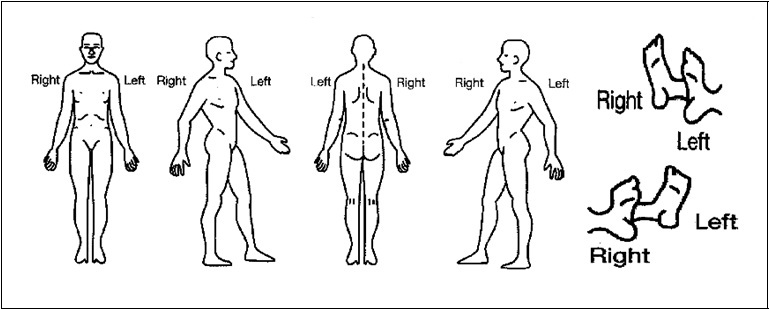 Timing of Pain/ Alleviating and Aggravating Factors: 	What makes your pain feel better? ___________________________________________________________________	What makes your pain feel worse? ___________________________________________________________________Duration of Pain:	How long have you had the pain you are currently experiencing (Or, date of the injury)? ______________________	What caused your current pain to start? ______________________________________________________________	How often do you have your pain? 		__________ a. Constantly (80-100% of the time)	______ c. Intermittently (25-50% of the time)		__________ b.  Nearly Constant (50-80% of the time)	_______d. Occasionally (less than 25% of the time)Past Treatment:Do you have any known (drug) allergies? (Explain)____________________________________________________________Education: 	K-8 ___  High School ___  2 Year College ___  College Graduate ___  Post Graduate ___Do you or have you ever smoked cigarettes, cigars or pipes?     Yes / No     If Yes, How long? _______________________How many packs per day? ______ Age you started: ____  Have you quit? Yes / No   When? _________________________Do you consume alcohol?     Yes / No     Number of drinks per day, week, or month: ________________________________Have you ever undergone treatment for drug or alcohol addiction?     Yes / NoHave you had any of the following conditions?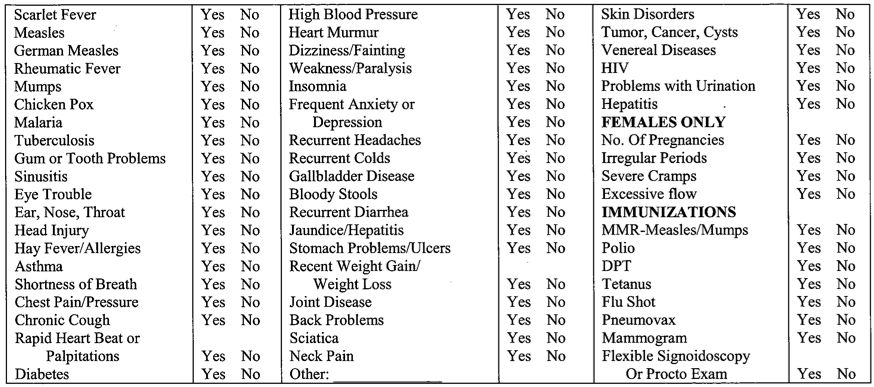 Please List any Hospitalization or Surgery Dates: _____________________________________________________________ _______________________________________________________________________________________________________FAMILY MEDICAL HISTORY:Father: ________________________________ Alive? _______ State of Health: _____________________________________Deceased? _______ Age at Death: _______ Cause of Death: ____________________________________________________Mother: _______________________________ Alive? ________ State of Health: ____________________________________Deceased? _______ Age at Death: _______ Cause of Death: ____________________________________________________Medications: Please list any medications, dosage, how many times per day and for how long:Please circle YES or NO to the following question.Do you have weakness in your legs, feet, arms, or hands?     Yes   No	Details__________________________Do you have numbness in your legs, feet, arms, or hands?    Yes   No	Details__________________________Do you suffer from burning in your legs or feet?	           Yes   No	Details__________________________Do your legs or feet ever fall asleep?			           Yes   No	Details__________________________Do you have back pain?				           Yes   No	How often?______________________Do you ever have headaches?			           Yes   No	How often?______________________Do you often trip or catch your toe while walking? 	           Yes   No	Details__________________________Have you ever been diagnosed with arthritis?		           Yes   No	Details__________________________Do you ever suffer from dizziness?			           Yes   No	Details__________________________Do you have difficulty maintaining your balance?	           Yes   No	Details__________________________Do your knees crack, pop, or give you pain?		           Yes   No	Details__________________________Activity:	Circle the number that best describes how your pain has interfered with your:					Does Not Interfere						Completely InterferesBending:				1	2	3	4	5	6	7	8	9	10 Changing Position (Sit-Stand)	1	2	3	4	5	6	7	8	9	10Sitting:				1	2	3	4	5	6	7	8	9	10Standing:				1	2	3	4	5	6	7	8	9	10Lifting:				1	2	3	4	5	6	7	8	9	10Walking:				1	2	3	4	5	6	7	8	9	10Kneeling: 				1	2	3	4	5	6	7	8	9	10Climbing Stairs:			1	2	3	4	5	6	7	8	9	10Sleeping:				1	2	3	4	5	6	7	8	9	10Driving:				1	2	3	4	5	6	7	8	9	10Taking Care of Children:		1	2	3	4	5	6	7	8	9	10Household Chores:			1	2	3	4	5	6	7	8	9	10Yard Work				1	2	3	4	5	6	7	8	9	10Extended Computer Use:		1	2	3	4	5	6	7	8	9	10Bathing:				1	2	3	4	5	6	7	8	9	10Getting Dressed:			1	2	3	4	5	6	7	8	9	10Self-Care:				1	2	3	4	5	6	7	8	9	10Sexual Activities:			1	2	3	4	5	6	7	8	9	10Pet Care:				1	2	3	4	5	6	7	8	9	10Reading:				1	2	3	4	5	6	7	8	9	10Family Relationships:		1	2	3	4	5	6	7	8	9	10Relationship with Spouse/Partner:	1	2	3	4	5	6	7	8	9	10Social Activities with Others:		1	2	3	4	5	6	7	8	9	10Work/Job Duties:			1	2	3	4	5	6	7	8	9	10Concentration:			1	2	3	4	5	6	7	8	9	10Mood:				1	2	3	4	5	6	7	8	9	10Enjoyment of Life:			1	2	3	4	5	6	7	8	9	10TREATMENT GOALS - Please list the specific goals you would like to achieve through treatment (i.e., golf, sleep, work, etc): ___________________________________________________________________________________________________________________What is your single most important reason for wanting to reduce or eliminate your pain?_______________________________________________________________________________________________________TreatmentDid it give you relief? For how long?When and why did you discontinue?GrandparentAgeSexIllness, Congenital Abnormalities or Cause of DeathMedicationDosageHow Often?When Did You Start?Comments